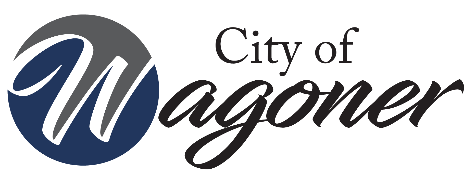 Special Event Permit ApplicationSpecial Event office, City of Wagoner• 231 Church Street •Wagoner, OK Phone: 918- 485-2554 or 918-638-6688    E-Mail:  visitwagoner@wagonerok.orgApplication must be filed with the special event office- 45 days prior to the eventSection 1- Applicant InformationName of Applicant (who will be on site during the actual event)  _________________________________Mailing Address:  _____________________City:  ______________________ State:  _______  Zip ______Phone Number:  _____________________Cell Phone Number:  ________________Fax:  ____________  E- Mail:  ______________________________________________________________________________Corporation/Organization Name:  _________________________________________________________Profit ______  Non-Profit _______   Fundraiser/Cause ________Section 2- Event InformationEvent Name:  __________________________________________________________________________Event Location:  _______________________________________________________________________Event Date(s) ___________________________________  Event Hours:  __________________________Event Set-Up Date:  ___________________________________ Times:  ____________________am/pmTear Down Date:  ___________________________________      Times:  ____________________am/pmEstimated Attendance ____________________ Annual event _________   New event __________Section 3:  Event Location- Facilities requestedPark ________  Sidewalk: _________ Street:  ________________  Parking Lot:  ______________City Building/facility:  __________________________  Other:  ___________________Private Property:  ______________________________(Signed permission from property owner must be submitted with the event application.  Certain codes /ordinances may still apply).                                                                                                                                                                               Page 2Type of Event:Concert:   ___   Run/Walk/Race: ______    Festival:  _______Parade:  _________  Carnival/Fair:  ___________   Fireworks: _________Cook-off:  ____________Car/Motorcycle Show:   _______   Other:  ______________Is a rain date possible?     ______Yes    ______No   If yes what date/time __________________(date is subject to availability. Section 4:  Brief Event Description:__________________________________________________________________________________Section 5:  Event Sponsors:  ____________________________________________________________Section 6:  Site MapPlease attach a site map/sketch of event.  This is crucial for city services:  including but not limited to:  traffic/fire/police/electrical/water/street departments.  A final site plan must be submitted ten days before the event.Section 7:  Concessionaires/Food Vendors:Will your event include food concessionaries (trailers/and or food trucks   Yes ____   No____Will they require electricity?           Yes____   No ______    50 amp _____     30amp____  110 service_______    Vendor will use hush power generators? ______Vendor will have regular generators (noise)  __________________Will they require water?   Yes____   No____  Cook-offs:  Will participants use    Electric______   Gas ______  Charcoal _____  Other ______Concessionaries are required to have holding tank or will need to provide gray water boxesPlease note- You are responsible for contacting Wagoner County Health Department for state/county/city health safety regulations and requirements.  Section 8:  Alcoholic BeveragesWill alcoholic beverages be sold at your event?   Yes ______   No ________Will alcoholic beverages be given away at your event?  Yes _____  No______Please note- You are responsible for contacting the Able Commission, state, county and city for licensing requirements.  A copy of licenses must be on file with special event office before your event.Do you have a plan to ensure the safe sale and or distribution of alcohol?  Please include with your site plan.Section 9:  Other VendorsWill there be any other vendors selling services/goods.  Yes _____    No  ______Will they require water   Yes_____   No ______   Will they require electricity?  Yes _____   No_____  Will there be any inflatables, games, rides or any other vendors that might present a unique liability  issue or need something critical to their operations.  Yes___   No___  
Please describe______________________________________________________________________                                                                                                                                                                               Page 3Section 10:  Insurance:The City of Wagoner requires a certificate of insurance with the City of Wagoner named as an additional insured.  City of Wagoner ● 231 Church Street● Wagoner, OK  74467.  City requires a minimum of One million dollars for liability.Section 11:  Emergency PlansEvery event differs based on the activities involved.  The list below identifies the most common risks that can occur at events.  Once possible risks are identified we suggest you establish an emergency plan.This plan can then be reviewed by Special events office, Police, Fire and Emergency Services (ambulance-first aid) etc; for final approval.Will you need a dedicated emergency unit on site during your event?  ____Yes     ____NoIf so what hours ________________    (If a dedicated unit is needed a fee may apply).Inclement Weather ● Fire ●   Accident ● Lost Child ● Loss of utilities ● Crowd ControlMedical – First Aid ● Communications malfunction ● Intruder ● Lost & Found ● Headquarters ●Handicap Services                                                                                                                                                                          Section 12:  SecurityWill you be providing on-site security      Yes____ No _____ Volunteers____   Uniformed_____  Armed __________ Unarmed_______  Other_______If using private security:     Name of Security Company  _____________________________  Contact:  Name _______________________ Phone Number ____________(Private security company must be pre- approved by Wagoner Police Chief)Wagoner Police Officers assistance requested-  Yes_____  No_________(must be approved by Wagoner Police Chief)Section 13:  OtherWill you be utilizing tents?    Yes____   No_____  Please note- stakes can’t be driven into  concrete, asphalt or brick surfaces.  Tents will need to be secured with water barrels or tent weights. Is electricity needed?   Yes___   No____  Amps needed ___________Will you have live music/stages?              Yes ____ No_____ What are your electric needs for sound system / lighting etc.  _______________________________Do you plan on providing Portable Restrooms?      Yes_____   No ______Do you plan on providing roll-offs/dumpsters?           Yes ______     No ________If not-what are your plans for trash removal  _____________________________________________Barricades:  The number needed (based on final site plan)?   __________(number needed may require outside rental). Will transportation/shuttle services be needed for your event  ______Yes  _____NoWill you be utilizing banners at the event site or around the City?  Yes____   No______Will you need additional handicap parking _____Yes  ____No   How many spaces _________Fireworks:  Fire Chief must be contacted before planning beginsThe City of Wagoner is tobacco/vape free. Do you plan to have healthy eating options at your event?  ____Yes  _____NoThe State of Oklahoma requires a special event permit for sales tax purposes.  Please include a copy of permit with your application.                                                                                                                                                          Page 4Section 14:  Street ClosingsWhat streets are you requesting to close? _______________________________________________
Do you have a traffic diversion plan?  Please include with street closing map _____________________________________________________________________________We are pleased that you have chosen Wagoner to host your special event.   We are committed to making the application process as efficient as possible.  If you have any questions or concerns please contact the special event office asap.  Section 15- CertificationI certify that the statements made in this application are true and complete to the best of my knowledge, and that I am authorized to execute the application, intentional omissions or falsification of information is sufficient grounds for denial of the application and subsequent revocation of the permit.  I agree to indemnify, defend and save harmless the City of Wagoner and its respective officers, agents, employees and volunteers from any and all losses, claims, liabilities, damages, costs and expenses, including reasonable attorney fees and court costs, resulting from the conduct of the applicant, sponsor or promoter, their employees, suppliers, vendors or agents, or any of their guests, invitees or licensees with regard to the event applied for. All the above applies in case of inclement weather. ______________________________________________________________  Date ______________Applicant signaturePrinted Name (Applicant) _____________________________________________________City of Wagoner Staff Use Only*Mayor            ____________________                                                     Date:  _________________City Superintendent ________________Police Chief         ____________________Fire Department  ___________________Emergency Services:  ________________Park & Recreation  ___________________City Clerk’s Office  ___________________City Planning/Code  ___________________Special Events Office __________________Electric Department  __________________Water Department ____________________Street Department  ___________________*All departments must review and sign off before the application can be approvedCheck ListBefore submitting event application- please include all that apply to your eventSite Plan•  Insurance Certificate• Emergency Plan/Security Information•Equipment List• Permit fee(s) receipts